University of Newcastle Council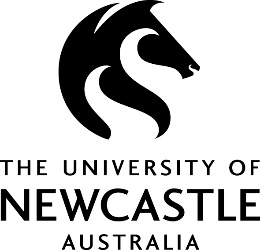 Committee CharterDEVELOPMENT COMMITTEEEstablishment of the CommitteeThe Development Committee is established as a Committee of the Council in accordance with Clause 4, Schedule 1 of the University of Newcastle Act 1989.Current Membership Membership of the Development Committee is available here.Composition and MeetingsThe Committee is comprised of three or more members including the:Chancellor;Vice-Chancellor; andPresident of the Academic Senate.The majority of members are to be external members of the Council.Members are appointed for a term of office that runs concurrently with the term of office of the Council.The Chair will be appointed following expressions of interest from the external members of the Committee and a resolution of the Committee.The Committee will meet as frequently as required, with the consent of the Chair.A quorum constitutes the nearest whole number above one half of the membership of the Committee.The minutes and relevant documentation of each meeting will be provided to Council.In AttendanceThe University Secretary (and nominee) has standing rights of audience at all meetings of the Committee.FunctionsThe Committee’s functions are to:assist the Council in oversight of the strategic direction of the University, including monitoring significant changes, dynamics  and influences in the higher education sector;assist the Council’s involvement in the formulation of the Strategic Plan. Monitor implementation of the Council approved Strategic Plan;facilitate the development and monitor the implementation of growth initiatives after approval by Council;oversee the University’s national and international positioning and competitive performance, including student value proposition and student experience;oversee the optimal use of the University’s resources, including in estate management, campus planning, digital and information technologies investment, capital project management and delivery and asset utilisation; andensure the use of effective risk management in the areas covered by the Committee’s remit.AuthorityThe Council authorises the Committee, within the scope of its responsibilities to:perform activities within its Charter as the Committee deems relevant and necessary;engage independent counsel and other advisers as it deems necessary to carry out its duties;establish a working groups as required to assist the Committee in the exercise of its duties; andreceive such additional information required, sourced through the committee chair.Overlap of ResponsibilitiesWhere there is a perceived overlap of responsibilities between the committees of Council, the respective chairs have discretion to agree the most appropriate committee to consider items, or alternatively to hold a special joint meeting of both committees.Performance ReviewThe Committee will:review this Charter at least annually and recommend to the Council any necessary amendments; andassess performance annually, relative to the Committee’s purpose, duties and responsibilities.Approval AuthorityRevision History